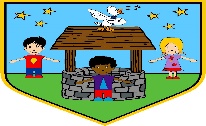 JOB DESCRIPTION – CLASSROOM TEACHERNamePost TitleMain Scale Teacher, assisting in co-ordination of an area of the curriculum.(The term ‘subject/curriculum area’ is used to cover all forms of organised learning experienced across the curriculum).Overall PurposeTo meet the requirements of:A teacher as set out in the School Teachers’ Pay and Conditions DocumentThe Professional Standards for TeachersTo assist in co-ordinating a subject/curriculum areaResponsible toHeadteacherGeneral Professional DutiesTo plan and deliver an appropriate, broad, balanced, relevant, differentiated and challenging curriculum which is matched to all pupils’ needsTo asses, record and report on all aspects of pupils’ progress and developmentContribute to raising standards of pupil attainmentTo provide or contribute to oral and written assessments relating to individual pupils or groups of pupils, internally, with parents and outside agenciesTo ensure high standards of behaviour so effective learning can take place and good relationships can be formed within the school communityTo contribute to whole school planning activitiesGeneral Professional ResponsibilitiesTo play a full part in the life of the school community and support its ethos, values and aimsTo contribute to, follow and actively promote the agreed policies of the schoolTo have high expectations and lead by exampleTo contribute to the evaluation and monitoring of the school curriculum and to assist in the process of development and change to ensure the continuing relevance of policies and procedures to the needs of the pupilsTo work as a member of a team and to contribute positively to effective working relations within the schoolTo have and share with colleagues a good, up to date working knowledge and understanding of how to use and adapt a range of teaching, learning and behaviour management strategies, including how to personalise the learning experience to provide opportunities for all learners to achieve their potential.To comply with the School’s Health and Safety Policy and undertake risk assessments as appropriateTo engage actively in Performance Management and Professional Development to ensure professional skills are developed and kept up to dateTo share and support the School’s responsibility to provide and monitor opportunities for academic and personal growthMain Duties – Particular curriculum areaTo share the clear vision and purpose for the curriculum areaTo improve standards of attainment and progress in subject areaTo develop subject knowledge and expertise keeping up to date with national developments, teaching practice and methodology to support staff and pupils in achieving high standardsTo support colleagues in ensuring effective curriculum coverage, continuity, progression and challengeTo assist in annually monitoring and evaluating subject delivery through School Self Evaluation activities and produce reports and improvement plans as requiredTo assist in ensuring that appropriate resources are available to enable colleagues to teach the subject effectively within the constraints imposed by the subject budget allocationTo assist in ensuring that resources are well organised, well maintained and accessible to colleaguesTo offer guidance and support to colleagues in developing the subject/curriculum areaAgreed:                                                                     Date: __________________Signed: _______________________________ Post HolderSigned: ________________________________ HeadteacherThe work of schools changes and develops continuously which in turn requires staff to adapt and adjust.  Whilst the main duties and responsibilities of the post are set out above, the job description is not an exhaustive list of tasks and each individual task to be undertaken has not been identified.  The duties and responsibilities above should not therefore be regarded as immutable but may change in line with national prescription on teachers’ terms and conditions of employment and/or any relevant school improvement priorities set from time to time.  Any major changes will involve discussion and consultation with you.Agreed:                                                                     Date: __________________Signed: _______________________________ Post HolderSigned: ________________________________ HeadteacherThe work of schools changes and develops continuously which in turn requires staff to adapt and adjust.  Whilst the main duties and responsibilities of the post are set out above, the job description is not an exhaustive list of tasks and each individual task to be undertaken has not been identified.  The duties and responsibilities above should not therefore be regarded as immutable but may change in line with national prescription on teachers’ terms and conditions of employment and/or any relevant school improvement priorities set from time to time.  Any major changes will involve discussion and consultation with you.